Le suivi du stock en quantité et en valeurAtelier 4-1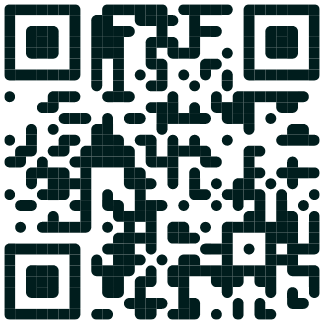 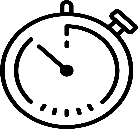 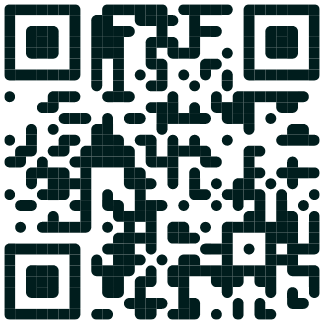 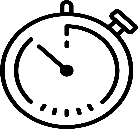 Calculer le plus rapidement possible la valeur du stock selon la méthode du CMUP après chaque entrée ! En complétant la fiche de stock (annexe 1)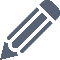 En justifiant le calcul du stock (annexe 2)  En renseignant la page web 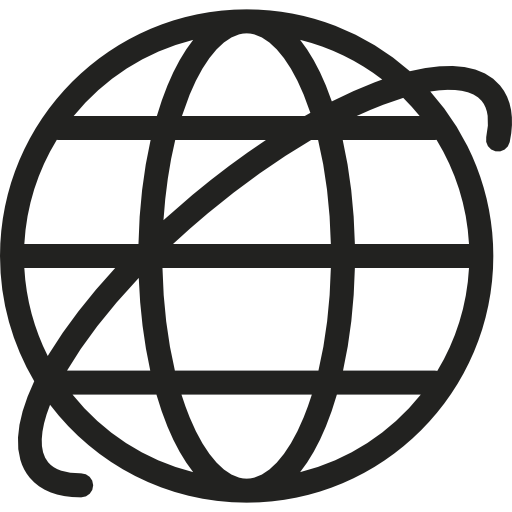 « N4-1 La fiche de stock CMUP »Annexe 1 – Fiche de stock en quantitéArrondir le CMUP au dixièmeAnnexe 2 – Justification des calculsMon atelier pour m’entrainer à…Mettre à jour une fiche de stock Calculer le stock en quantité et en valeur selon la méthode du CMUP après chaque entréeFICHE DE STOCKFICHE DE STOCKFICHE DE STOCKRéférence EP5533Désignation Huile de noix grillée 50cl– Fournisseur : AvicenneRéférence EP5533Désignation Huile de noix grillée 50cl– Fournisseur : AvicenneRéférence EP5533Désignation Huile de noix grillée 50cl– Fournisseur : AvicenneRéférence EP5533Désignation Huile de noix grillée 50cl– Fournisseur : AvicenneRéférence EP5533Désignation Huile de noix grillée 50cl– Fournisseur : AvicenneRéférence EP5533Désignation Huile de noix grillée 50cl– Fournisseur : AvicenneRéférence EP5533Désignation Huile de noix grillée 50cl– Fournisseur : AvicenneRéférence EP5533Désignation Huile de noix grillée 50cl– Fournisseur : AvicenneRéférence EP5533Désignation Huile de noix grillée 50cl– Fournisseur : AvicenneRéférence EP5533Désignation Huile de noix grillée 50cl– Fournisseur : AvicenneDateDocumentEntréesEntréesEntréesSortiesSortiesSortiesSortiesStockStockStockStock101/09Stock initial10011,3510010011,351 135,00203/09WH/IN 09232 00014,00310/09WH/OUT 0928400412/09WH/OUT 0929300516/09WH/IN 0925100012.50621/09WH/OUT 0932500729/09WH/OUT 0944500CMUP 03/09CMUP 16/09